Eastmont Math Challenge  Week 6:  5/11-5/15This handout is for all Eastmont Intermediate students. Each week a handout similar to this onewill be available to students. As you work through the problems, work independently but feel free to use online resources if you need help (khan academy or google). This handout is one component of your math activities. The other component is Freckle math. You are encouraged to progress through the Freckle activities as well.  Check your google classroom daily for possible updates from your teachers. *Answer keys for handouts will be available the following week.-----------------------------------------------------------------------------------------------------------------------MULTIPLY (show work)Salamander Squares Decimal Puzzle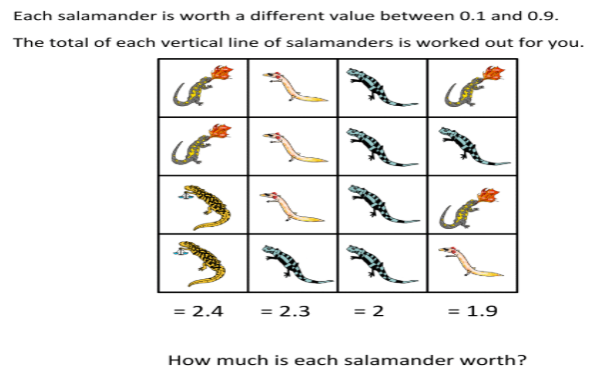 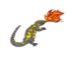 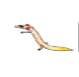 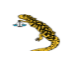 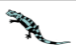 6. 		7.	                            8. 		9. 	= ____  	= ____	       =  ____	 =  ____	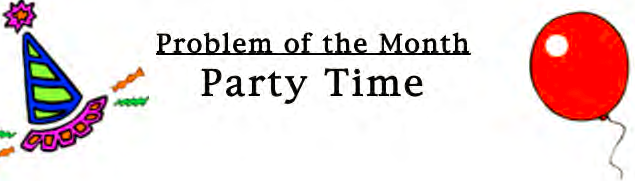 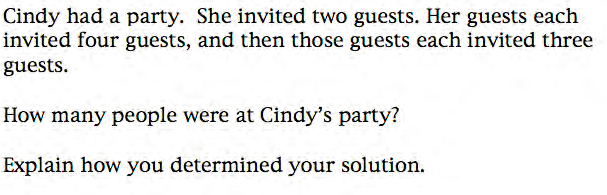 10)  ____ people were at Cindy’s party. I found my answer by______________________________________________________.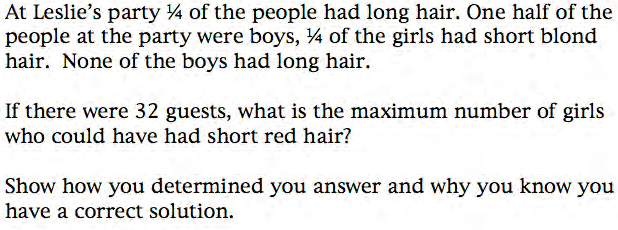 11)  The maximum number of girls who could have short red hair is ________________ because _________________________________________________________________________.Factors and MultiplesThe greatest common factor (GCF) of two or more numbers is the greatest of the common factors of the numbers. The smallest number that is a multiple of two or more whole numbers is the least common multiple (LCM) of the numbers.Find the GCF of each set of numbers.  12)  6, 12 ____	13)  28, 42 ____	14)  44, 55 ____	15)  35, 20, 15 ____Find the LCM of each set of numbers.  16) 5, 6_____	17)  6, 8_____	18)  4, 10 _____	19)  15, 12 ____Simplifying FractionsA fraction is simplified if the numerator and denominator have no common factors.  Simplify the fractions below by dividing the numerator and denominator by the GCF.*You can type your answer where the question marks (?) are* 20)  =  	21)   =  	22)   =  	23)  =  	24)  MARBLES   Julio bought 12 new marbles, bringing his total number of marbles to 72. What fraction, in the simplest form, of Julio’s marbles are new?   Answer _______**Helpful Hints**Multiplication 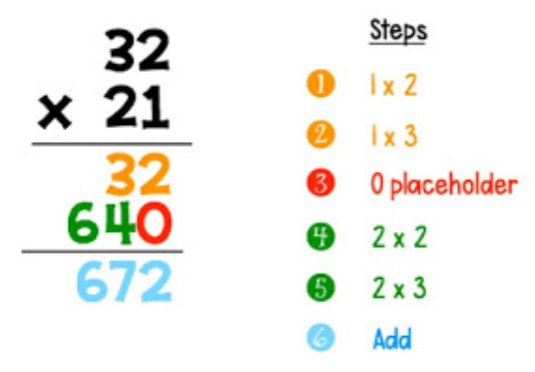 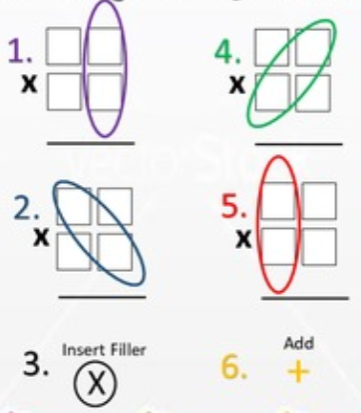 Salamander SquaresVertical line: top to bottom, a columnSalamander: an animal, they look like slimy lizardStart with the whole 3rd column is made of this salamander! We know the 3rd row = 2 There are 4 salamanders so we can divide 24 = .5  So  equals .5 You can plug that in wherever you see aNext try the    column 2 has one salamander worth .5 and three  the total for the column is 2.3, start by subtracting the .5 now divide the rest by the 3 remaining salamanders. Use the same method to find the in column 4.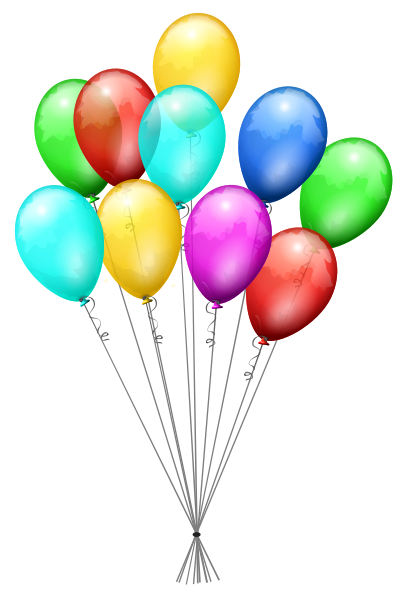 Party TimeGuest: a person going to your partyInvite: asking someone to come to the partyMaximum: the biggest possible number that will answer the questionTry drawing a picture! Label to help you keep track.Cindy’s party: Draw her two guests, they each get 4 more, each of those people bring 3 more!Leslies Party: We want to find: girls with short red hair, draw all 32 of the people (or circles) start crossing off people that don’t fit the criteria, start by crossing off the half that are boys!Factors and Multiples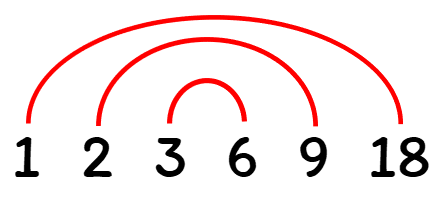 Factor: numbers that can be multiplied to get the larger number. Look at the factor rainbow for 18.Multiple: think skip countingThe Multiples of 5 are: 5, 10, 15, 20, 25…Greatest: biggest numberLeast: smallest numberCommon: the sameExample 1: Find the Greatest Common Factor (GCF) of 12 and 30. Make an organized list of the factors for each number. Circle the common factorsIdentify the bigglet factory they shareThe biggest factor they share is 6. So, the GCF of 12 and 30 is 6. 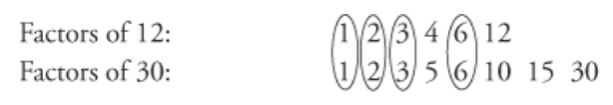 Example 2:   Find the Least Common Multiple (LCM) of 6 and 15.List the multiples of each number. Identify the common multiplesFind the smallest multiple they shareMultiples of 6:     6, 12, 18, 24, 30, 36, 42, 48, 54, 60, … Multiples of 15:  15, 30, 45, 60, … 30 and 60 are common multiples of both numbers.The smallest multiple they share is 30. So, the LCM of 6 and 15 is 30.1653467267x11x23x39x48x85